PAUTA DA 8º (OITAVA) SESSÃO ORDINÁRIA DA VIGÉSIMA QUINTA SESSÃO LEGISLATIVA DA SÉTIMA LEGISLATURA DA CÂMARA DE VEREADORES DO MUNICÍPIO DE CHUPINGUAIA-RO.12 DE ABRIL DE 2021                                  EXPEDIENTE RECEBIDO:         I-Leitura, discussão e votação da Ata da 7º Sessão          Ordinária  realizada dia 05 de ABRIL de 2021.        II- Projeto de Lei nº: 2.605,2.606,2.607,2.608,2.609,2.610/o        III- Indicações nº:117,122,123,124,125,126,127,128,129,130131,133/2021               PALAVRA LIVRE DOS ORADORES INSCRITOS (7 min). 2ª PARTE                                       ORDEM DO DIA Discussão e Votação do Projeto de Lei: 2.605,2.606,2.607,2.6082.609,2.610/2021. Indicações: 117,122,12,124,125,126,127,128,129,130,131,133/2021                EXPLICACÕES PESSOAIS DOS VEREADORES INSCRITOS (5min)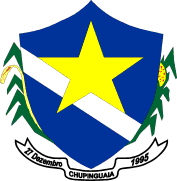                       ESTADO DE RONDÔNIA                      PODER LEGISLATIVO         CÂMARA MUNICIPAL DE CHUPINGUAIA         8º    SESSÃOORDINÁRIAESTADO DE RONDÔNIAPODER LEGISLATIVOCÂMARA DE VEREADORES DO MUNICÍPIO DE CHUPINGUAIA           PAUTA DA IMPRENSA    12/04/2021PROJETO DE             LEI;                  ASSUNTO    AUTORIA     Projeto de Lei         Nº 2.605    Autoriza a abertura de crédito especial no valor de R$ 200.309,23, no vigente orçamento-programa.      Poder Executivo     Projeto de Lei         Nº 2.606    Autoriza a abertura de crédito especial por superávit financeiro no valor de R$ 15.000,00. no vigente orçamento-programa      Poder Executivo     Projeto de Lei         Nº 2.607    Autoriza a abertura de crédito suplementar por anulação de dotação no valor de R$ 94.258,50 no vigente orçamento-programa.       Poder   Executivo     Projeto de Lei         Nº 2.608   Autoriza a abertura de credito especial por anulação de dotação no valor de R$4.000,00 no vigente orçamento programa.       Poder   Executivo     Projeto de Lei         Nº 2.609    Autoriza o repasse de subvenção social para o Hospital do Cãncer de Barretos e dá outras providencias.       Poder   Executivo     Projeto de Lei         Nº 2.610.   Autoriza o repasse de subvenção social para o Lar dos Idosos Maria Treza de Lamarta e dá outras providencias          Poder   Executivo    INDICAÇÕES                             ASSUNTO    AUTORIA        117/2021    Solicito ao Secretario de Saúde que seja providenciado 2 (duas) bombas pulverizadoras motorizada (Atomizador costal),para os serviços de detetização contra o Covid-19 no Municipio de Guaporé.Ver: Maria        122/2021   Solicito que a Secretaria de Obras veja a possibilidade de realizar o Porteira á Dentro nos Distritos do Corgão,Comunidade dos Baianos e adjacentes,açudes,represas,estradas, bueiros e casacalhamento nas cocheiras e currais.Ver:AntonioBertozzi        123/2021    Solicito juntamente com o Secretario de Obras para que seja o tapa buraco com massa asfaltica em todas as Ruas e Avenidas da sede do Municipio.Ver: Antonio Bertozzi          124/2021     Solicito juntamente com o Secretário de Obras que seja vista à possibilidade de se fazer a limpeza das tubulações do escoamento da água da chuva, na sede do Municipo.Ver: AntonioBertozzi         125/2021    Solicito que a Secretaria de Saúde crie um plano de incentivo remunerado aos servidores da saúde durante o enfrentamento da pandemia.Ver:Denilson          126/2021   Solicito ao Secretario de Obras que faça a manutenção da ponte e patrolar a estrada da linha 115 so setor chacareiro do Municipio de Chupinguaia.Ver: Maria          127/2021    Solicito ao Executivo a possibilidade de providenciar ventiladores e a manutenção da parte eletrica do Barracão da Feira Municipal no Municipio de Chupinguai. Ver: Ronaldo         128/2021    Indica-se ao Poder Executivo a aquisição de pulverizadores para a Vigilãncia Sanitaria.Ver: Fernando           129/2021     Indica-se ao Poder Executiva a instalação de tubos armicos na kapa 52 altura do km 1,5 Ditrito de Novo Plano.Ver: Fernando           130/2021     Solicito ao Executivo a possibilidade de providenciar placas de numeração de Rua e Avenidas e de sinalização para o Municipio de Chupinguaia.Ver: Ronaldo           131/2021    Solicito juntamente com o Secretario de Obras que seja aplicado o FITA na kapa 42.Ver: Ederson         133/2021     Solicito juntamente como Secretario de Obras que veja a possibiidade da retirada dos entulhos que estão enroscados na Ponte do Rio Pimenta na linha 90, no Senhor Ireno.Ver: Ederson